Об исполнении бюджета Курналинского сельского поселения Алексеевского муниципального района Республики Татарстан за  2022 годВ соответствии с Бюджетным КодексомСовет Курналинского сельского поселения решил:       1. Утвердить отчет об исполнении бюджета Курналинского сельского поселения Алексеевского муниципального района Республики Татарстан за   2022 год по доходам в сумме 3413,4 тыс. рублей, по расходам в сумме 3358,5 тыс. рублей с бюджетным дефицитом  в сумме 54,9 тыс. рублей по следующим показателям:        - источники финансирования дефицита бюджета Курналинского сельского поселения Алексеевского муниципального района за 2022 год, согласно приложению № 1 к настоящему решению;        - по доходам бюджета Курналинского сельского поселения Алексеевского муниципального района за  2022 год, согласно приложению № 2 к настоящему решению;        - по ведомственной структуре расходов Курналинского сельского поселения Алексеевского муниципального района за 2022 год, согласно приложению №3 к настоящему решению.        2. Разместить настоящее решение на сайте поселения на Портале муниципальных образований Республики Татарстан и обнародовать на специально оборудованных информационных стендах.    3. Настоящее решение вступает в силу со дня его официального опубликования.        4.     Контроль за исполнением настоящего решения оставляю за собой.Глава Курналинского сельского поселения                                                                 Председатель Совета                                                                       Д.Б.Казакова                                                                                                                                  Приложение № 1 к  решению Совета                                                                        Курналинского  сельского поселения                                                                    Алексеевского муниципального района                                                                     Республики Татарстан                                                                    от __________ № ____Источники финансирования дефицита бюджета Курналинскогосельского поселения за 2022 год                                                       Приложение № 2 к решению Совета                                                          Курналинского сельского поселения                                                                                    Алексеевского муниципального района                                                        Республики Татарстан                                                       от ___________ № _____Доходы бюджета Курналинского сельского поселения за  2022 год                                                                                        Приложение № 3 к  решению СоветаКурналинского сельского поселенияАлексеевского муниципального района Республики Татарстанот  ___________  № _____Ведомственная структура расходов бюджета Курналинского сельского поселения Алексеевского муниципального района за 2022 годСОВЕТ КУРНАЛИНСКОГО СЕЛЬСКОГО ПОСЕЛЕНИЯАЛЕКСЕЕВСКОГО МУНИЦИПАЛЬНОГО РАЙОНАРЕСПУБЛИКИ ТАТАРСТАН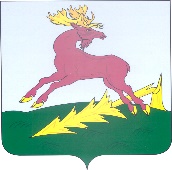 ТАТАРСТАН РЕСПУБЛИКАСЫАЛЕКСЕЕВСКМУНИЦИПАЛЬ РАЙОНЫНЫҢКӨРНӘЛЕ АВЫЛҖИРЛЕГЕ  СОВЕТЫ                   РЕШЕНИЕ______с. Сухие КурналиКАРАР                        №  ____Код бюджетной классификацииНаименование групп, подгрупп, статей и подстатей доходовСумма01 00 00 00 00 0000 000Источники внутреннего финансирования дефицита бюджета54,901 05 00 00 00 0000 000Изменения остатков средств на счетах по учету средств бюджета54,901 05 02 01 00 0000 510Увеличение прочих остатков денежных средств бюджетов поселений-3413,401 05 02 01 10 0000 510Увеличение прочих остатков денежных средств бюджетов поселений-3413,401 05 02 01 00 0000 610Уменьшение  прочих остатков денежных средств бюджетов поселений3358,401 05 02 01 10 0000 610Уменьшение  прочих остатков денежных средств бюджетов поселений3358,401 06 01 00 10 0000 630Средства от продажи акций и иных форм участия в капитале, находящихся в собственности поселений-Наименование Код доходаСуммаНАЛОГОВЫЕ И НЕНАЛОГОВЫЕ ДОХОДЫ1 00 00000 00 0000642,2НАЛОГИ НА ПРИБЫЛЬ, ДОХОДЫ1 01 00000 00 00009,9Налог на доходы физических лиц1 01 02000 01 00009,9НАЛОГИ НА ИМУЩЕСТВО1 06 00000 00 0000429,3Налог на имущество физических лиц1 06 01000 10 0000101,9Земельный налог1 06 06000 10 0000327,4Другие доходы2 00 20000 14 014522,0Доходы поступающие от  самообложения граждан117 14000 00 0000181,0БЕЗВОЗМЕЗДНЫЕ ПОСТУПЛЕНИЯ2 00 00000 00 00002771,2Безвозмездные поступления от других бюджетов бюджетной системы РФ2 02 00000 00 00002771,2Дотации бюджетам муниципальных образований2 02 15000 00 00001427,7Субвенции бюджетам муниципальных образований2 02 35000 00 0000110,3Субсидии бюджетам муниципальных образований2 02 45000 00 00001233,2ВСЕГО ДОХОДЫ3413,4НаименованиеРзПРЦСРВРсуммаОбщегосударственные вопросы011504,2Функционирование Главы муниципального образования0102Руководство и управление в сфере установленных функций01029900002030805,3Глава муниципального образования01029900002030805,3Выполнение функций органами местного самоуправления01029900002030100805,3Функционирование исполнительных органов0104Центральный аппарат01049900002040698,9Расходы на выплаты персоналу в целях обеспечения выполнения функций государственными (муниципальными) органами, казенными учреждениями, органами управления государственными внебюджетными фондами01049900002040100476,1Закупка товаров, работ и услуг для государственных (муниципальных) нужд01049900002040200      217,9Уплата налога на имущество организаций и земельного налога010499000020408004,9Выполнение функций органами местного самоуправления011362,0Перечисления другим бюджетам011320,5Перечисления другим бюджетам01139900025600540      20,5Налог на имущество0113990000295041,5Уплата налога на имущество организаций и земельного налога0113990000295080041,5Национальная оборона02110,3Мобилизационная и вневойсковая подготовка020399,8Осуществление первичного воинского учета на территориях, где отсутствуют военные комиссариаты0203990005118010099,8Закупка товаров, работ и услуг для государственных (муниципальных) нужд02039900051180200     10,5Работы, услуги по содержанию имущества0409463,4Закупка товаров, работ и услуг для государственных (муниципальных) нужд0409Б100078020463,4Прочие работы, услуги0502200,0Выполнение функций бюджетными учреждениями0502 Ж100075050200,0Жилищно-коммунальное хозяйство0503152,8Выполнение функций органами местного самоуправления0503Б100078010152,8Благоустройство0505247,7Выполнение функций органами местногосамоуправления0503Б100078050247,7Закупка товаров, работ и услуг для государственных (муниципальных) нужд0503Б100078050244247,7Культура, кинематография0801618,1КультураДворцы и дома культуры, другие учреждения культуры и средств массовой информации08010840144091618,1Расходы на выплаты персоналу в целях обеспечения выполнения функций государственными (муниципальными) органами, казенными учреждениями, ор-ганами управления государственными внебюджетными фондами08 01   0840144091100231,0Закупка товаров, работ и услуг для государственных (муниципальных) нужд08010840144091200385,5Уплата налога на имущество организаций и земельного налога080108401440911,6Всего расходов3358,5